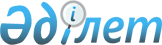 О районном бюджете Сарыкольского района на 2011-2013 годыРешение маслихата Сарыкольского района Костанайской области от 24 декабря 2010 года № 214. Зарегистрировано Управлением юстиции Сарыкольского района Костанайской области 30 декабря 2010 года № 9-17-106

      В соответствии со статьей 75 Бюджетного Кодекса Республики Казахстан от 4 декабря 2008 года, а также подпунктом 1) пункта 1 статьи 6 Закона Республики Казахстан "О местном государственном управлении и самоуправлении в Республике Казахстан" от 23 января 2001 года, рассмотрев постановление акимата Сарыкольского района от 21 декабря 2010 года № 335, Сарыкольский районный маслихат РЕШИЛ:



      1. Утвердить районный бюджет Сарыкольского района на 2011-2013 годы согласно приложениям 1, 2 и 3 соответственно, в том числе на 2011 год в следующих объемах:



      1) доходы – 2 142 235,0 тысяч тенге, в том числе:

      налоговым поступлениям – 367 833,9 тысяч тенге,

      неналоговым поступлениям – 9 214,0 тысяч тенге,

      поступлениям от продажи основного капитала – 88 785,1 тысяч тенге,

      поступлениям трансфертов – 1 676 402,0 тысяч тенге;

      2) затраты – 2 149 863,7 тысяч тенге;

      3) чистое бюджетное кредитование – 28 307,7 тысяч тенге, в том числе:

      бюджетные кредиты – 29 376,0 тысяч тенге;

      погашение бюджетных кредитов – 1 068,3 тысяч тенге;

      4) сальдо по операциям с финансовыми активами – 0,0 тысяч тенге;

      5) дефицит (профицит) бюджета – -35 936,4 тысяч тенге;

      6) финансирование (использование профицита) дефицита бюджета – 35 936,4 тысяч тенге. 

.

      Сноска. Пункт 1 в редакции решения маслихата Сарыкольского района Костанайской области от 17.11.2011 № 297 (вводится в действие с 01.01.2011).



      2. Учесть, что в районном бюджете на 2011 год предусмотрен объем субвенций, передаваемых из областного бюджета в сумме 943720 тысячи тенге в бюджет района.



      3. Учесть, что в районном бюджете на 2011 год не предусмотрены объемы бюджетных изъятий из бюджета района в областной бюджет.



      4. Учесть, что в районном бюджете на 2011 год предусмотрен резерв местного исполнительного органа в сумме 39,4 тысяч тенге.

      Сноска. Пункт 4 в редакции решения маслихата Сарыкольского района Костанайской области от 03.11.2011 № 292 (вводится в действие с 01.01.2011).



      5. Утвердить перечень бюджетных программ, не подлежащих секвестированию в процессе исполнения районного бюджета на 2011 год согласно приложению 4.



      6. Утвердить перечень бюджетных программ поселка, аула (села), аульного (сельского) округа на 2011 год согласно приложению 5.



      6-1. Учесть, что в районном бюджете на 2011 год предусмотрено поступление целевых текущих трансфертов из областного бюджета в следующих размерах:

      на укрепление материально-технической базы объектов образования в сумме 12000,0 тысяч тенге;

      на укрепление материально-технической базы объектов коммунальной собственности в сумме 11000,0 тысяч тенге;

      на приобретение компьютерной и организационной техники для внедрения системы "Казначейство-Клиент" в сумме 1108,0 тысяч тенге.

      Сноска. Решение дополнено пунктом 6-1 в соответствии с решением маслихата Сарыкольского района Костанайской области от 21.01.2011 № 223 (вводится в действие с 01.01.2011); в редакции от 03.11.2011 № 292 (вводится в действие с 01.01.2011).



      6-2. Учесть, что в районном бюджете на 2011 год предусмотрено поступление целевых текущих трансфертов из республиканского бюджета в следующих размерах:

      на оснащение учебным оборудованием кабинетов физики, химии, биологии в государственных учреждениях основного среднего и общего среднего образования в сумме 8192,0 тысяч тенге;

      на создание лингафонных и мультимедийных кабинетов в государственных учреждениях начального, основного среднего и общего среднего образования в сумме 10633,2 тысяч тенге;

      на обеспечение оборудованием, программным обеспечением детей-инвалидов, обучающихся на дому в сумме 1507,0 тысяч тенге;

      на ежемесячные выплаты денежных средств опекунам (попечителям) на содержание ребенка-сироты (детей-сирот) и ребенка (детей), оставшегося без попечения родителей в сумме 11158,0 тысяч тенге;

      на поддержку частного предпринимательства в рамках программы "Дорожная карта бизнеса - 2020" в сумме 1560,0 тысяч тенге;

      на проведение противоэпизоотических мероприятий в сумме 10717,1 тысяч тенге;

      на реализацию мер социальной поддержки специалистов социальной сферы сельских населенных пунктов в сумме 4178,7 тысяч тенге;

      на реализацию государственного образовательного заказа в дошкольных организациях образования в сумме 40663,0 тысяч тенге;

      на реализацию мероприятий Программы занятости 2020 в сумме 7873,0 тысяч тенге;

      на увеличение размера доплаты за квалификационную категорию, учителям школ и воспитателям дошкольных организаций образования в сумме 8092,0 тысяч тенге.

      Сноска. Решение дополнено пунктом 6-2 в соответствии с решением маслихата Сарыкольского района Костанайской области от 21.01.2011 № 223 (вводится в действие с 01.01.2011); в редакции от 17.11.2011  № 297(вводится в действие с 01.01.2011).



      6-3. Учесть, что в районном бюджете на 2011 год предусмотрено поступление целевых трансфертов на развитие из областного бюджета в следующих размерах:

      на реконструкцию Ишимского группового водопровода в Сарыкольском районе Костанайской области в сумме 57000 тысяч тенге.

      Сноска. Решение дополнено пунктом 6-3 в соответствии с решением маслихата Сарыкольского района Костанайской области от 21.01.2011 № 223 (вводится в действие с 01.01.2011).



      6-4. Учесть, что в районном бюджете на 2011 год предусмотрено поступление целевых трансфертов на развитие из республиканского бюджета в следующих размерах:

      на реконструкцию Ишимского группового водопровода в Сарыкольском районе Костанайской области – 513000 тысяч тенге;

      на разработку проектно-сметной документации по проекту "Реконструкция разводящих сетей водопровода поселка Сарыколь Сарыкольского района (2 очередь) Костанайской области" в сумме 21000 тысяч тенге;

      на разработку проектно-сметной документации по проекту "Реконструкция разводящих сетей водопровода село Урожайное Сарыкольского района Костанайской области" в сумме 6500 тысяч тенге;

      на разработку проектно-сметной документации по проекту "Реконструкция разводящих сетей водопровода село Тагильское Сарыкольского района Костанайской области" в сумме 6500 тысяч тенге.

      Сноска. Решение дополнено пунктом 6-4 в соответствии с решением маслихата Сарыкольского района Костанайской области от 21.01.2011 № 223 (вводится в действие с 01.01.2011).



      6-5. Учесть, что в районном бюджете на 2011 год предусмотрено поступление бюджетных кредитов из республиканского бюджета в следующих размерах:

      29376,0 тысяч тенге – для реализации мер социальной поддержки специалистов социальной сферы сельских населенных пунктов.

      Сноска. Решение дополнено пунктом 6-5 в соответствии с решением маслихата Сарыкольского района Костанайской области от 21.01.2011 № 223 (вводится в действие с 01.01.2011).



      7. Настоящее решение вводится в действие с 1 января 2011 года.      Председатель

      очередной сессии                           В. Лавринец      Секретарь

      районного маслихата                        В. Айгулаков      СОГЛАСОВАНО:      Начальник государственного

      учреждения "Отдел финансов

      акимата Сарыкольского района"

      ____________________ Т. Лысяк      Начальник государственного

      учреждения "Отдел экономики

      и бюджетного планирования

      акимата Сарыкольского района"

      __________________ И. Насыров

Приложение 1          

к решению маслихата       

от 24 декабря 2010 года № 214  Приложение           

к решению маслихата       

от 17 ноября 2011 года № 297   Бюджет Сарыкольского района на 2011 год      Сноска. Приложение 1 в редакции решения маслихата Сарыкольского района Костанайской области от 17.11.2011 № 297 (вводится в действие с 01.01.2011).

Приложение 2          

к решению маслихата       

от 24 декабря 2010 года № 214  Приложение 2          

к решению маслихата       

от 21 января 2011 года № 223   Бюджет Сарыкольского района на 2012 год      Сноска. Приложение 2 в редакции решения маслихата Сарыкольского района Костанайской области от 21.01.2011 № 223 (вводится в действие с 01.01.2011).

Приложение 3           

к решению маслихата        

от 24 декабря 2010 года № 214  Приложение 3          

к решению маслихата       

от 21 января 2011 года № 223   Бюджет Сарыкольского района на 2013 год      Сноска. Приложение 3 в редакции решения маслихата Сарыкольского района Костанайской области от 21.01.2011 № 223 (вводится в действие с 01.01.2011).

Приложение 4           

к решению маслихата        

от 24 декабря 2010 года № 214   Перечень бюджетных программ, не подлежащих секвестру

в процессе исполнения районного бюджета на 2011 год

Приложение 5           

к решению маслихата        

от 24 декабря 2010 года № 214   Бюджетные программы поселка, аула (села), аульного

(сельского) округа на 2011 год
					© 2012. РГП на ПХВ «Институт законодательства и правовой информации Республики Казахстан» Министерства юстиции Республики Казахстан
				КатегорияКатегорияКатегорияКатегорияСумма,

тысяч

тенгеКлассКлассКлассСумма,

тысяч

тенгеПодклассПодклассСумма,

тысяч

тенгеНаименованиеСумма,

тысяч

тенгеIIIДоходы2142235,01000Налоговые поступления367833,91010Подоходный налог164465,01012Индивидуальный подоходный налог164465,01030Социальный налог110963,91031Социальный налог110963,91040Hалоги на собственность76468,01041Hалоги на имущество35614,01043Земельный налог3797,01044Hалог на транспортные средства31284,01045Единый земельный налог5773,01050Внутренние налоги на товары, работы

и услуги13737,01052Акцизы3065,01053Поступления за использование

природных и других ресурсов6094,01054Сборы за ведение предпринимательской

и профессиональной деятельности4478,01055Налог на игорный бизнес100,01080Обязательные платежи, взимаемые за

совершение юридически значимых

действий и (или) выдачу документов

уполномоченными

на то государственными органами или должностными лицами2200,01081Государственная пошлина2200,02000Неналоговые поступления9214,02010Доходы от государственной

собственности2490,02011Поступления части чистого дохода

государственных предприятий1664,02015Доходы от аренды имущества,

находящегося в государственной

собственности825,02017Вознаграждения (интересы) по

кредитам, выданным из

государственного бюджета1,02020Поступления от реализации товаров

(работ, услуг) государственными

учреждениями, финансируемыми из

государственного бюджета416,02021Поступления от реализации товаров

(работ, услуг) государственными

учреждениями, финансируемыми из

государственного бюджета416,02040Штрафы, пеня, санкции, взыскания,

налагаемые государственными

учреждениями, финансируемыми из

государственного бюджета, а также

содержащимися и финансируемыми из

бюджета (сметы расходов)

Национального Банка

Республики Казахстан1800,02041Штрафы, пеня, санкции, взыскания,

налагаемые государственными

учреждениями, финансируемыми из

государственного бюджета, а также

содержащимися и финансируемыми из

бюджета (сметы расходов)

Национального Банка Республики

Казахстан, за исключением поступлений

от организаций нефтяного сектора1800,02060Прочие неналоговые поступления4508,02061Прочие неналоговые поступления4508,03000Поступления от продажи основного

капитала88785,13030Продажа земли и нематериальных

активов88785,13031Продажа земли26456,13032Продажа нематериальных активов62329,04000Поступления трансфертов1676402,04020Трансферты из вышестоящих органов

государственного управления1676402,04022Трансферты из областного бюджета1676402,0Функциональная группаФункциональная группаФункциональная группаФункциональная группаФункциональная группаСумма,

тысяч

тенгеФункциональная подгруппаФункциональная подгруппаФункциональная подгруппаФункциональная подгруппаСумма,

тысяч

тенгеАдминистратор бюджетных программАдминистратор бюджетных программАдминистратор бюджетных программСумма,

тысяч

тенгеПрограммаПрограммаСумма,

тысяч

тенгеНаименованиеСумма,

тысяч

тенгеIIIIIIIIЗатраты2149863,701Государственные услуги общего

характера173058,01Представительные, исполнительные и

другие органы, выполняющие общие

функции государственного управления153111,0112Аппарат маслихата района

(города областного значения)13329,0001Услуги по обеспечению деятельности

маслихата района (города областного

значения)13329,0122Аппарат акима района

(города областного значения)51211,0001Услуги по обеспечению деятельности

акима района

(города областного значения)50906,0003Капитальные расходы государственных

органов305,0123Аппарат акима района в городе,

города районного значения, поселка,

аула (села), аульного (сельского)

округа88571,0001Услуги по обеспечению деятельности

акима района в городе, города

районного значения, поселка, аула

(села), аульного (сельского) округа86126,0022Капитальные расходы государственных

органов2445,02Финансовая деятельность12238,0452Отдел финансов района

(города областного значения)12238,0001Услуги по реализации государственной

политики в области исполнения

бюджета района (города областного

значения) и управления коммунальной

собственностью района

(города областного значения)11618,0003Проведение оценки имущества в целях

налогообложения250,0004Организация работы по выдаче разовых

талонов и обеспечение полноты сбора

сумм от реализации разовых талонов70,0010Организация приватизации

коммунальной собственности300,05Планирование и статистическая

деятельность7709,0453Отдел экономики и бюджетного

планирования района

(города областного значения)7709,0001Услуги по реализации государственной

политики в области формирования

и развития экономической политики,

системы государственного

планирования и управления района

(города областного значения)7489,0004Капитальные расходы государственных

органов220,002Оборона2708,01Военные нужды2708,0122Аппарат акима района

(города областного значения)2708,0005Мероприятия в рамках исполнения

всеобщей воинской обязанности2708,004Образование1080634,21Дошкольное воспитание и обучение100373,0123Аппарат акима района в городе,

города районного значения, поселка,

аула (села), аульного (сельского)

округа92596,0004Поддержка организаций дошкольного

воспитания и обучения92281,0025Увеличение размера доплаты за

квалификационную категорию учителям

школ и воспитателям дошкольных

организаций образования315,0464Отдел образования района

(города областного значения)7777,0021Увеличение размера доплаты за

квалификационную категорию учителям

школ и воспитателям дошкольных

организаций образования7777,02Начальное, основное среднее и общее

среднее образование955825,2123Аппарат акима района в городе,

города районного значения, поселка,

аула (села), аульного (сельского)

округа1000,0005Организация бесплатного подвоза

учащихся до школы и обратно в

аульной (сельской) местности1000,0464Отдел образования района

(города областного значения)954825,2003Общеобразовательное обучение933501,2006Дополнительное образование для детей21324,09Прочие услуги в области образования24436,0464Отдел образования района

(города областного значения)24436,0001Услуги по реализации государственной

политики на местном уровне в области

образования5650,0005Приобретение и доставка учебников,

учебно-методических комплексов для

государственных учреждений

образования района

(города областного значения)6033,0012Капитальные расходы государственных

органов88,0015Ежемесячные выплаты денежных средств

опекунам (попечителям) на содержание

ребенка-сироты (детей-сирот),

и ребенка (детей), оставшегося без

попечения родителей11158,0020Обеспечение оборудованием,

программным обеспечением детей-

нвалидов, обучающихся на дому1507,006Социальная помощь и социальное

обеспечение82671,02Социальная помощь63804,0451Отдел занятости и социальных

программ района

города областного значения)63804,0002Программа занятости12911,0005Государственная адресная социальная

помощь7893,0007Социальная помощь отдельным

категориям нуждающихся граждан

по решениям местных представительных

органов6271,0010Материальное обеспечение детей-

нвалидов, воспитывающихся

и обучающихся на дому281,0014Оказание социальной помощи

нуждающимся гражданам на дому7990,0016Государственные пособия на детей

до 18 лет21600,0017Обеспечение нуждающихся инвалидов

обязательными гигиеническими

средствами и предоставление услуг

специалистами жестового языка,

индивидуальными помощниками в

соответствии с индивидуальной

программой реабилитации инвалида960,0023Обеспечение деятельности центров

занятости5898,09Прочие услуги в области социальной

помощи и социального обеспечения18867,0451Отдел занятости и социальных

программ района (города областного

значения)18867,0001Услуги по реализации государственной

политики на местном уровне в области

обеспечения занятости социальных

программ для населения18217,0011Оплата услуг по зачислению, выплате

и доставке пособий и других

социальных выплат500,0021Капитальные расходы государственных

органов150,007Жилищно-коммунальное хозяйство37325,01Жилищное хозяйство7471,0458Отдел жилищно-коммунального

хозяйства, пассажирского транспорта

и автомобильных дорог района

(города областного значения)5100,0004Обеспечение жильем отдельных

категорий граждан5100,0466Отдел архитектуры,

градостроительства и строительства

района (города областного значения)2371,0003Строительство жилья государственного

коммунального жилищного фонда2371,02Коммунальное хозяйство11712,0458Отдел жилищно-коммунального

хозяйства, пассажирского транспорта

и автомобильных дорог района

(города областного значения)11712,0012Функционирование системы

водоснабжения и водоотведения11712,03Благоустройство населенных пунктов18142,0123Аппарат акима района в городе,

города районного значения, поселка,

аула (села), аульного(сельского)

округа17642,0008Освещение улиц населенных пунктов8467,0009Обеспечение санитарии населенных

пунктов3495,0010Содержание мест захоронений

и погребение безродных149,0011Благоустройство и озеленение

населенных пунктов5531,0458Отдел жилищно-коммунального

хозяйства, пассажирского транспорта

и автомобильных дорог района

(города областного значения)500,0016Обеспечение санитарии населенных

пунктов500,008Культура, спорт, туризм

и информационное пространство91977,01Деятельность в области культуры32360,0455Отдел культуры и развития языков

района (города областного значения)32360,0003Поддержка культурно-досуговой работы32360,02Спорт5437,0465Отдел физической культуры и спорта

района (города областного значения)5437,0005Развитие массового спорта

и национальных видов спорта2137,0006Проведение спортивных соревнований

на районном (города областного

значения) уровне800,0007Подготовка и участие членов сборных

команд района (города областного

значения) по различным видам

спорта на областных спортивных

соревнованиях2500,03Информационное пространство40910,0455Отдел культуры и развития языков

района (города областного значения)39110,0006Функционирование районных

(городских) библиотек37604,0007Развитие государственного языка

и других языков народа Казахстана1506,0456Отдел внутренней политики района

(города областного значения)1800,0002Услуги по проведению государственной

информационной политики через газеты и журналы 1500,0005Услуги по проведению государственной

информационной политики через

телерадиовещание300,09Прочие услуги по организации

культуры, спорта, туризма

и информационного пространства13270,0455Отдел культуры и развития языков

района (города областного значения)5525,0001Услуги по реализации государственной

политики на местном уровне в области

развития языков и культуры5355,0010Капитальные расходы государственных

органов170,0456Отдел внутренней политики района

(города областного значения)4322,0001Услуги по реализации государственной

политики на местном уровне в области

информации, укрепления

государственности и формирования

социального оптимизма граждан4022,0003Реализация региональных программ

в сфере молодежной политики300,0465Отдел физической культуры и спорта

района (города областного значения)3423,0001Услуги по реализации государственной

политики на местном уровне в сфере

физической культуры и спорта3343,0004Капитальные расходы государственных

органов80,010Сельское, водное, лесное, рыбное

хозяйство, особо охраняемые

природные территории, охрана

окружающей среды и животного мира,

земельные отношения636395,81Сельское хозяйство18016,7474Отдел сельского хозяйства

и ветеринарии района

(города областного значения)18016,7001Услуги по реализации государственной

политики на местном уровне в сфере

сельского хозяйства и ветеринарии12738,0012Проведение мероприятий

по идентификации

сельскохозяйственных животных1100,0099Реализация мер по оказанию

социальной поддержки специалистов4178,72Водное хозяйство604000,0466Отдел архитектуры,

градостроительства и строительства

района (города областного значения)604000,0012Развитие системы водоснабжения604000,06Земельные отношения3662,0463Отдел земельных отношений района

(города областного значения)3662,0001Услуги по реализации государственной

политики в области регулирования

земельных отношений на территории

района (города областного значения)3662,09Прочие услуги в области сельского,

водного, лесного, рыбного хозяйства,

охраны окружающей среды и земельных

отношений10717,1474Отдел сельского хозяйства

и ветеринарии района

(города областного значения)10717,1013Проведение противоэпизоотических

мероприятий10717,111Промышленность, архитектурная,

градостроительная и строительная

деятельность9715,02Архитектурная, градостроительная

и строительная деятельность9715,0466Отдел архитектуры,

градостроительства и строительства

района (города областного значения)9715,0001Услуги по реализации государственной

политики в области строительства,

улучшения архитектурного облика

городов, районов и населенных

пунктов области и обеспечению

рационального и эффективного

градостроительного освоения

территории района (города областного

значения)8720,1015Капитальные расходы государственных

органов994,912Транспорт и коммуникации9229,01Автомобильный транспорт9229,0123Аппарат акима района в городе,

города районного значения, поселка,

аула (села), аульного (сельского)

округа6294,0013Обеспечение функционирования

автомобильных дорог в городах

районного значения, поселках, аулах

(селах), аульных (сельских) округах6294,0458Отдел жилищно-коммунального

хозяйства, пассажирского транспорта

и автомобильных дорог района

(города областного значения)2935,0023Обеспечение функционирования

автомобильных дорог2935,013Прочие22205,43Поддержка предпринимательской

деятельности и защита конкуренции3603,0469Отдел предпринимательства района

(города областного значения)3603,0001Услуги по реализации государственной

политики на местном уровне в области

развития предпринимательства

и промышленности3603,09Прочие18602,4451Отдел занятости и социальных

программ района (города областного

значения)1560,0022Поддержка частного

предпринимательства в рамках

программы "Дорожная карта бизнеса -

2020"1560,0452Отдел финансов района

(города областного значения)11039,4012Резерв местного исполнительного

органа района (города областного

значения)39,4014Формирование или увеличение

уставного капитала юридических лиц11000,0458Отдел жилищно-коммунального

хозяйства, пассажирского транспорта

и автомобильных дорог района

(города областного значения)6003,0001Услуги по реализации государственной

политики на местном уровне в области

жилищно-коммунального хозяйства,

пассажирского транспорта

и автомобильных дорог5953,0013Капитальные расходы государственных

органов50,014Обслуживание долга1,01Обслуживание долга1,0452Отдел финансов района

(города областного значения)1,0013Обслуживание долга местных

исполнительных органов по выплате

вознаграждений и иных платежей

по займам из областного бюджета1,015Трансферты3944,31Трансферты3944,3452Отдел финансов района

(города областного значения)3944,3006Возврат неиспользованных

(недоиспользованных) целевых

трансфертов3010,3024Целевые текущие трансферты

в вышестоящие бюджеты в связи

с передачей функций государственных

органов из нижестоящего уровня

государственного управления

в вышестоящий934,0IIIIIIIIIIIIЧистое бюджетное кредитование28307,7Бюджетные кредиты29376,010Сельское, водное, лесное, рыбное

хозяйство, особо охраняемые

природные территории, охрана

окружающей среды и животного мира,

земельные отношения29376,01Сельское хозяйство29376,0474Отдел сельского хозяйства

и ветеринарии района

(города областного значения)29376,0009Бюджетные кредиты для реализации мер

социальной поддержки специалистов29376,0КатегорияКатегорияКатегорияКатегорияКатегорияСумма, тысяч тенгеКлассКлассКлассСумма, тысяч тенгеПодклассПодклассСумма, тысяч тенгеНаименованиеСумма, тысяч тенге55000Погашение бюджетных кредитов1068,355010Погашение бюджетных кредитов1068,355011Погашение бюджетных кредитов,

выданных из государственного бюджета1068,3IVIVIVIVСальдо по операциям с финансовыми

активами0,0VVVVДефицит (профицит) бюджета-35936,4VIVIVIVIФинансирование дефицита

(использование профицита) бюджета35936,477000Поступление займов29376,077010Внутренние государственные займы29376,077012Договоры займа29376,0Функциональная группаФункциональная группаФункциональная группаФункциональная группаФункциональная группаСумма,

тысяч

тенгеФункциональная подгруппаФункциональная подгруппаФункциональная подгруппаФункциональная подгруппаСумма,

тысяч

тенгеАдминистратор бюджетных программАдминистратор бюджетных программАдминистратор бюджетных программСумма,

тысяч

тенгеПрограммаПрограммаСумма,

тысяч

тенгеНаименованиеСумма,

тысяч

тенге16Погашение займов1166,11Погашение займов1166,1452Отдел финансов района

(города областного значения)1166,1008Погашение долга местного

исполнительного органа

перед вышестоящим бюджетом1068,3021Возврат неиспользованных бюджетных

кредитов, выданных из местного

бюджета97,8КатегорияКатегорияКатегорияКатегорияКатегорияСумма,

тысяч

тенгеКлассКлассКлассКлассСумма,

тысяч

тенгеПодклассПодклассПодклассСумма,

тысяч

тенгеНаименованиеСумма,

тысяч

тенге88000Используемые остатки бюджетных

средств7726,588010Остатки бюджетных средств7726,588011Свободные остатки бюджетных средств7726,5КатегорияКатегорияКатегорияКатегорияКатегорияСумма,

тысяч

тенгеКлассКлассКлассСумма,

тысяч

тенгеПодклассПодклассСумма,

тысяч

тенгеНаименованиеСумма,

тысяч

тенгеIДоходы1652652,01000Налоговые поступления457858,01010Подоходный налог183029,01012Индивидуальный подоходный налог183029,01030Социальный налог173942,01031Социальный налог173942,01040Hалоги на собственность82927,01041Hалоги на имущество41688,01043Земельный налог4331,01044Hалог на транспортные средства29058,01045Единый земельный налог7850,01050Внутренние налоги на товары, работы и

услуги16035,01052Акцизы3310,01053Поступления за использование природных и

других ресурсов9300,01054Сборы за ведение предпринимательской и

профессиональной деятельности3425,01080Обязательные платежи, взимаемые за

совершение юридически значимых действий и

(или) выдачу документов уполномоченными

на то государственными органами или

должностными лицами1925,01081Государственная пошлина1925,02000Неналоговые поступления8400,02010Доходы от государственной собственности3400,02011Поступления части чистого дохода

государственных предприятий2500,02015Доходы от аренды имущества, находящегося

в государственной собственности900,02020Поступления от реализации товаров (работ,

услуг) государственными учреждениями,

финансируемыми из государственного

бюджета500,02021Поступления от реализации товаров (работ,

услуг) государственными учреждениями,

финансируемыми из государственного

бюджета500,02060Прочие неналоговые поступления4500,02061Прочие неналоговые поступления4500,03000Поступления от продажи основного капитала60045,03030Продажа земли и нематериальных активов60045,03031Продажа земли45510,03032Продажа нематериальных активов14535,04000Поступления трансфертов1126349,04020Трансферты из вышестоящих органов

государственного управления1126349,04022Трансферты из областного бюджета1126349,0Функциональная группаФункциональная группаФункциональная группаФункциональная группаФункциональная группаСумма,

тысяч

тенгеФункциональная подгруппаФункциональная подгруппаФункциональная подгруппаФункциональная подгруппаСумма,

тысяч

тенгеАдминистратор бюджетных программАдминистратор бюджетных программАдминистратор бюджетных программСумма,

тысяч

тенгеПрограммаПрограммаСумма,

тысяч

тенгеНаименованиеСумма,

тысяч

тенгеIIЗатраты1652652,001Государственные услуги общего

характера184674,01Представительные, исполнительные и

другие органы, выполняющие общие

функции государственного управления163511,0112Аппарат маслихата района (города

областного значения)15630,0001Услуги по обеспечению деятельности

маслихата района (города областного

значения)15630,0122Аппарат акима района (города

областного значения)51911,0001Услуги по обеспечению деятельности

акима района (города областного

значения)51483,0003Капитальные расходы государственных

органов428,0123Аппарат акима района в городе,

города районного значения, поселка,

аула (села), аульного (сельского)

округа95970,0001Услуги по обеспечению деятельности

акима района в городе, города

районного значения, поселка, аула

(села), аульного (сельского) округа93260,0022Капитальные расходы государственных

органов2710,02Финансовая деятельность13072,0452Отдел финансов района (города

областного значения)13072,0001Услуги по реализации

государственной политики в области

исполнения бюджета района (города

областного значения) и управления

коммунальной собственностью района

(города областного значения)12372,0003Проведение оценки имущества в целях

налогообложения350,0004Организация работы по выдаче

разовых талонов и обеспечение

полноты сбора сумм от реализации

разовых талонов100,0011Учет, хранение, оценка и реализация

имущества, поступившего в

коммунальную собственность250,05Планирование и статистическая

деятельность8091,0453Отдел экономики и бюджетного

планирования района (города

областного значения)8091,0001Услуги по реализации

государственной политики в области

формирования и развития

экономической политики, системы

государственного планирования и

управления района (города

областного значения)8091,002Оборона3369,01Военные нужды3369,0122Аппарат акима района (города

областного значения)3369,0005Мероприятия в рамках исполнения

всеобщей воинской обязанности3369,004Образование1127317,01Дошкольное воспитание и обучение85631,0123Аппарат акима района в городе,

города районного значения, поселка,

аула (села), аульного (сельского)

округа85631,0004Поддержка организаций дошкольного

воспитания и обучения85631,02Начальное, основное среднее и общее

среднее образование1027251,0123Аппарат акима района в городе,

города районного значения, поселка,

аула (села), аульного (сельского)

округа1106,0005Организация бесплатного подвоза

учащихся до школы и обратно в

аульной (сельской) местности1106,0464Отдел образования района (города

областного значения)1026145,0003Общеобразовательное обучение1002765,0006Дополнительное образование для

детей23380,09Прочие услуги в области образования14435,0464Отдел образования района (города

областного значения)14435,0001Услуги по реализации

государственной политики на местном

уровне в области образования7359,0005Приобретение и доставка учебников,

учебно-методических комплексов для

государственных учреждений

образования района (города

областного значения)7076,006Социальная помощь и социальное

обеспечение85636,02Социальная помощь64773,0451Отдел занятости и социальных

программ района (города областного

значения)64773,0002Программа занятости12095,0005Государственная адресная социальная

помощь8067,0007Социальная помощь отдельным

категориям нуждающихся граждан по

решениям местных представительных

органов8098,0010Материальное обеспечение

детей-инвалидов, воспитывающихся и

обучающихся на дому532,0014Оказание социальной помощи

нуждающимся гражданам на дому9479,0016Государственные пособия на детей до

18 лет25440,0017Обеспечение нуждающихся инвалидов

обязательными гигиеническими

средствами и предоставление услуг

специалистами жестового языка,

индивидуальными помощниками в

соответствии с индивидуальной

программой реабилитации инвалида1062,09Прочие услуги в области социальной

помощи и социального обеспечения20863,0451Отдел занятости и социальных

программ района (города областного

значения)20863,0001Услуги по реализации

государственной политики на местном

уровне в области обеспечения

занятости социальных программ для

населения20365,0011Оплата услуг по зачислению, выплате

и доставке пособий и других

социальных выплат498,007Жилищно-коммунальное хозяйство94647,01Жилищное хозяйство64189,0466Отдел архитектуры,

градостроительства и строительства

района (города областного значения)64189,0003Строительство жилья

государственного коммунального

жилищного фонда37865,0004Развитие, обустройство и (или)

приобретение

инженерно-коммуникационной

инфраструктуры26324,02Коммунальное хозяйство12000,0458Отдел жилищно-коммунального

хозяйства, пассажирского транспорта

и автомобильных дорог района

(города областного значения)12000,0012Функционирование системы

водоснабжения и водоотведения12000,03Благоустройство населенных пунктов18458,0123Аппарат акима района в городе,

города районного значения, поселка,

аула (села), аульного (сельского)

округа17908,0008Освещение улиц населенных пунктов7400,0009Обеспечение санитарии населенных

пунктов4308,0010Содержание мест захоронений и

погребение безродных200,0011Благоустройство и озеленение

населенных пунктов6000,0458Отдел жилищно-коммунального

хозяйства, пассажирского транспорта

и автомобильных дорог района

(города областного значения)550,0016Обеспечение санитарии населенных

пунктов550,008Культура, спорт, туризм и

информационное пространство99044,01Деятельность в области культуры33903,0455Отдел культуры и развития языков

района (города областного значения)33903,0003Поддержка культурно-досуговой

работы33903,02Спорт5811,0465Отдел физической культуры и спорта

района (города областного значения)5811,0005Развитие массового спорта и

национальных видов спорта2146,0006Проведение спортивных соревнований

на районном (города областного

значения) уровне900,0007Подготовка и участие членов сборных

команд района (города областного

значения) по различным видам спорта

на областных спортивных

соревнованиях2765,03Информационное пространство44729,0455Отдел культуры и развития языков

района (города областного значения)43070,0006Функционирование районных

(городских) библиотек41405,0007Развитие государственного языка и

других языков народа Казахстана1665,0456Отдел внутренней политики района

(города областного значения)1659,0002Услуги по проведению

государственной информационной

политики через газеты и журналы1659,09Прочие услуги по организации

культуры, спорта, туризма и

информационного пространства14601,0455Отдел культуры и развития языков

района (города областного значения)5923,0001Услуги по реализации

государственной политики на местном

уровне в области развития языков и

культуры5923,0456Отдел внутренней политики района

(города областного значения)4763,0001Услуги по реализации

государственной политики на местном

уровне в области информации,

укрепления государственности и

формирования социального оптимизма

граждан4263,0003Реализация региональных программ в

сфере молодежной политики500,0465Отдел физической культуры и спорта

района (города областного значения)3915,0001Услуги по реализации

государственной политики на местном

уровне в сфере физической культуры

и спорта3915,010Сельское, водное, лесное, рыбное

хозяйство, особо охраняемые

природные территории, охрана

окружающей среды и животного мира,

земельные отношения17292,01Сельское хозяйство13242,0474Отдел сельского хозяйства и

ветеринарии района (города

областного значения)13242,0001Услуги по реализации

государственной политики на местном

уровне в сфере сельского хозяйства

и ветеринарии13242,06Земельные отношения4050,0463Отдел земельных отношений района

(города областного значения)4050,0001Услуги по реализации

государственной политики в области

регулирования земельных отношений

на территории района (города

областного значения)4050,011Промышленность, архитектурная,

градостроительная и строительная

деятельность9899,02Архитектурная, градостроительная и

строительная деятельность9899,0466Отдел архитектуры,

градостроительства и строительства

района (города областного значения)9899,0001Услуги по реализации

государственной политики в области

строительства, улучшения

архитектурного облика городов,

районов и населенных пунктов

области и обеспечению рационального

и эффективного градостроительного

освоения территории района (города

областного значения)9899,012Транспорт и коммуникации13168,01Автомобильный транспорт13168,0123Аппарат акима района в городе,

города районного значения, поселка,

аула (села), аульного (сельского)

округа5000,0013Обеспечение функционирования

автомобильных дорог в городах

районного значения, поселках, аулах

(селах), аульных (сельских) округах5000,0458Отдел жилищно-коммунального

хозяйства, пассажирского транспорта

и автомобильных дорог района

(города областного значения)8168,0023Обеспечение функционирования

автомобильных дорог8168,013Прочие17606,03Поддержка предпринимательской

деятельности и защита конкуренции3903,0469Отдел предпринимательства района

(города областного значения)3903,0001Услуги по реализации

государственной политики на местном

уровне в области развития

предпринимательства и

промышленности3903,09Прочие13703,0452Отдел финансов района (города

областного значения)6900,0012Резерв местного исполнительного

органа района (города областного

значения)300,0014Формирование или увеличение

уставного капитала юридических лиц6600,0458Отдел жилищно-коммунального

хозяйства, пассажирского транспорта

и автомобильных дорог района

(города областного значения)6803,0001Услуги по реализации

государственной политики на местном

уровне в области

жилищно-коммунального хозяйства,

пассажирского транспорта и

автомобильных дорог6803,0IIIЧистое бюджетное кредитование32593,7Бюджетные кредиты33662,010Сельское, водное, лесное, рыбное

хозяйство, особо охраняемые

природные территории, охрана

окружающей среды и животного мира,

земельные отношения33662,01Сельское хозяйство33662,0474Отдел сельского хозяйства и

ветеринарии района (города

областного значения)33662,0009Бюджетные кредиты для реализации

мер социальной поддержки

специалистов социальной сферы

сельских населенных пунктов33662,05000Погашение бюджетных кредитов1068,35010Погашение бюджетных кредитов1068,35011Погашение бюджетных кредитов,

выданных из государственного

бюджета1068,3IVСальдо по операциям с финансовыми

активами0,0VДефицит (профицит) бюджета-32593,7VIФинансирование дефицита

(использование профицита) бюджета32593,77000Поступление займов33662,07010Внутренние государственные займы33662,07012Договоры займа33662,016Погашение займов1068,31Погашение займов1068,3452Отдел финансов района (города

областного значения)1068,3008Погашение долга местного

исполнительного органа перед

вышестоящим бюджетом1068,3КатегорияКатегорияКатегорияКатегорияКатегорияСумма,

тысяч

тенгеКлассКлассКлассСумма,

тысяч

тенгеПодклассПодклассСумма,

тысяч

тенгеНаименованиеСумма,

тысяч

тенгеIДоходы1617907,01000Налоговые поступления493194,01010Подоходный налог197521,01012Индивидуальный подоходный налог197521,01030Социальный налог188433,01031Социальный налог188433,01040Hалоги на собственность88587,01041Hалоги на имущество45023,01043Земельный налог4331,01044Hалог на транспортные средства31383,01045Единый земельный налог7850,01050Внутренние налоги на товары, работы и

услуги16573,01052Акцизы3575,01053Поступления за использование природных и

других ресурсов9300,01054Сборы за ведение предпринимательской и

профессиональной деятельности3698,01080Обязательные платежи, взимаемые за

совершение юридически значимых действий и

(или) выдачу документов уполномоченными

на то государственными органами или

должностными лицами2080,01081Государственная пошлина2080,02000Неналоговые поступления8400,02010Доходы от государственной собственности3400,02011Поступления части чистого дохода

государственных предприятий2500,02015Доходы от аренды имущества, находящегося

в государственной собственности900,02020Поступления от реализации товаров (работ,

услуг) государственными учреждениями,

финансируемыми из государственного

бюджета500,02021Поступления от реализации товаров (работ,

услуг) государственными учреждениями,

финансируемыми из государственного

бюджета500,02060Прочие неналоговые поступления4500,02061Прочие неналоговые поступления4500,03000Поступления от продажи основного капитала60045,03030Продажа земли и нематериальных активов60045,03031Продажа земли45510,03032Продажа нематериальных активов14535,04000Поступления трансфертов1056268,04020Трансферты из вышестоящих органов

государственного управления1056268,04022Трансферты из областного бюджета1056268,0Функциональная группаФункциональная группаФункциональная группаФункциональная группаФункциональная группаСумма,

тысяч

тенгеФункциональная подгруппаФункциональная подгруппаФункциональная подгруппаФункциональная подгруппаСумма,

тысяч

тенгеАдминистратор бюджетных программАдминистратор бюджетных программАдминистратор бюджетных программСумма,

тысяч

тенгеПрограммаПрограммаСумма,

тысяч

тенгеНаименованиеСумма,

тысяч

тенгеIIЗатраты1617907,001Государственные услуги общего

характера187373,01Представительные, исполнительные и

другие органы, выполняющие общие

функции государственного управления165899,0112Аппарат маслихата района (города

областного значения)15859,0001Услуги по обеспечению деятельности

маслихата района (города областного

значения)15859,0122Аппарат акима района (города

областного значения)52662,0001Услуги по обеспечению деятельности

акима района (города областного

значения)52238,0003Капитальные расходы государственных

органов424,0123Аппарат акима района в городе,

города районного значения, поселка,

аула (села), аульного (сельского)

округа97378,0001Услуги по обеспечению деятельности

акима района в городе, города

районного значения, поселка, аула

(села), аульного (сельского) округа94628,0022Капитальные расходы государственных

органов2750,02Финансовая деятельность13264,0452Отдел финансов района (города

областного значения)13264,0001Услуги по реализации

государственной политики в области

исполнения бюджета района (города

областного значения) и управления

коммунальной собственностью района

(города областного значения)12554,0003Проведение оценки имущества в целях

налогообложения350,0004Организация работы по выдаче

разовых талонов и обеспечение

полноты сбора сумм от реализации

разовых талонов110,0011Учет, хранение, оценка и реализация

имущества, поступившего в

коммунальную собственность250,05Планирование и статистическая

деятельность8210,0453Отдел экономики и бюджетного

планирования района (города

областного значения)8210,0001Услуги по реализации

государственной политики в области

формирования и развития

экономической политики, системы

государственного планирования и

управления района (города

областного значения)8210,002Оборона3418,01Военные нужды3418,0122Аппарат акима района (города

областного значения)3418,0005Мероприятия в рамках исполнения

всеобщей воинской обязанности3418,004Образование1151994,01Дошкольное воспитание и обучение86887,0123Аппарат акима района в городе,

города районного значения, поселка,

аула (села), аульного (сельского)

округа86887,0004Поддержка организаций дошкольного

воспитания и обучения86887,02Начальное, основное среднее и общее

среднее образование1050460,0123Аппарат акима района в городе,

города районного значения, поселка,

аула(села), аульного(сельского)

округа1122,0005Организация бесплатного подвоза

учащихся до школы и обратно в

аульной (сельской) местности1122,0464Отдел образования района (города

областного значения)1049338,0003Общеобразовательное обучение1025615,0006Дополнительное образование для

детей23723,09Прочие услуги в области образования14647,0464Отдел образования района (города

областного значения)14647,0001Услуги по реализации

государственной политики на местном

уровне в области образования7467,0005Приобретение и доставка учебников,

учебно-методических комплексов для

государственных учреждений

образования района (города

областного значения)7180,006Социальная помощь и социальное

обеспечение86895,02Социальная помощь65724,0451Отдел занятости и социальных

программ района (города областного

значения)65724,0002Программа занятости12273,0005Государственная адресная социальная

помощь8185,0007Социальная помощь отдельным

категориям нуждающихся граждан по

решениям местных представительных

органов8217,0010Материальное обеспечение

детей-инвалидов, воспитывающихся и

обучающихся на дому540,0014Оказание социальной помощи

нуждающимся гражданам на дому9618,0016Государственные пособия на детей до

18 лет25813,0017Обеспечение нуждающихся инвалидов

обязательными гигиеническими

средствами и предоставление услуг

специалистами жестового языка,

индивидуальными помощниками в

соответствии с индивидуальной

программой реабилитации инвалида1078,09Прочие услуги в области социальной

помощи и социального обеспечения21171,0451Отдел занятости и социальных

программ района (города областного

значения)21171,0001Услуги по реализации

государственной политики на местном

уровне в области обеспечения

занятости социальных программ для

населения20664,0011Оплата услуг по зачислению, выплате

и доставке пособий и других

социальных выплат507,007Жилищно-коммунальное хозяйство31229,02Коммунальное хозяйство12500,0458Отдел жилищно-коммунального

хозяйства, пассажирского транспорта

и автомобильных дорог района

(города областного значения)12500,0012Функционирование системы

водоснабжения и водоотведения12500,03Благоустройство населенных пунктов18729,0123Аппарат акима района в городе,

города районного значения, поселка,

аула (села), аульного (сельского)

округа18179,0008Освещение улиц населенных пунктов7509,0009Обеспечение санитарии населенных

пунктов4370,0010Содержание мест захоронений и

погребение безродных200,0011Благоустройство и озеленение

населенных пунктов6100,0458Отдел жилищно-коммунального

хозяйства, пассажирского транспорта

и автомобильных дорог района

(города областного значения)550,0016Обеспечение санитарии населенных

пунктов550,008Культура, спорт, туризм и

информационное пространство100588,01Деятельность в области культуры34400,0455Отдел культуры и развития языков

района (города областного значения)34400,0003Поддержка культурно-досуговой

работы34400,02Спорт5896,0465Отдел физической культуры и спорта

района (города областного значения)5896,0005Развитие массового спорта и

национальных видов спорта2177,0006Проведение спортивных соревнований

на районном (города областного

значения) уровне913,0007Подготовка и участие членов сборных

команд района (города областного

значения) по различным видам спорта

на областных спортивных

соревнованиях2806,03Информационное пространство45384,0455Отдел культуры и развития языков

района (города областного значения)43701,0006Функционирование районных

(городских) библиотек42012,0007Развитие государственного языка и

других языков народа Казахстана1689,0456Отдел внутренней политики района

(города областного значения)1683,0002Услуги по проведению

государственной информационной

политики через газеты и журналы1683,09Прочие услуги по организации

культуры, спорта, туризма и

информационного пространства14908,0455Отдел культуры и развития языков

района (города областного значения)6010,0001Услуги по реализации

государственной политики на местном

уровне в области развития языков и

культуры6010,0456Отдел внутренней политики района

(города областного значения)4926,0001Услуги по реализации

государственной политики на местном

уровне в области информации,

укрепления государственности и

формирования социального оптимизма

граждан4326,0003Реализация региональных программ в

сфере молодежной политики600,0465Отдел физической культуры и спорта

района (города областного значения)3972,0001Услуги по реализации

государственной политики на местном

уровне в сфере физической культуры

и спорта3972,010Сельское, водное, лесное, рыбное

хозяйство, особо охраняемые

природные территории, охрана

окружающей среды и животного мира,

земельные отношения17545,01Сельское хозяйство13436,0474Отдел сельского хозяйства и

ветеринарии района (города

областного значения)13436,0001Услуги по реализации

государственной политики на местном

уровне в сфере сельского хозяйства

и ветеринарии13436,06Земельные отношения4109,0463Отдел земельных отношений района

(города областного значения)4109,0001Услуги по реализации

государственной политики в области

регулирования земельных отношений

на территории района (города

областного значения)4109,011Промышленность, архитектурная,

градостроительная и строительная

деятельность10044,02Архитектурная, градостроительная и

строительная деятельность10044,0466Отдел архитектуры,

градостроительства и строительства

района (города областного значения)10044,0001Услуги по реализации

государственной политики в области

строительства, улучшения

архитектурного облика городов,

районов и населенных пунктов

области и обеспечению рационального

и эффективного градостроительного

освоения территории района (города

областного значения)10044,012Транспорт и коммуникации12858,01Автомобильный транспорт12858,0123Аппарат акима района в городе,

города районного значения, поселка,

аула (села), аульного (сельского)

округа5000,0013Обеспечение функционирования

автомобильных дорог в городах

районного значения, поселках, аулах

(селах), аульных (сельских) округах5000,0458Отдел жилищно-коммунального

хозяйства, пассажирского транспорта

и автомобильных дорог района

(города областного значения)7858,0023Обеспечение функционирования

автомобильных дорог7858,013Прочие15963,03Поддержка предпринимательской

деятельности и защита конкуренции3960,0469Отдел предпринимательства района

(города областного значения)3960,0001Услуги по реализации

государственной политики на местном

уровне в области развития

предпринимательства и

промышленности3960,09Прочие12003,0452Отдел финансов района (города

областного значения)5100,0012Резерв местного исполнительного

органа района (города областного

значения)400,0014Формирование или увеличение

уставного капитала юридических лиц4700,0458Отдел жилищно-коммунального

хозяйства, пассажирского транспорта

и автомобильных дорог района

(города областного значения)6903,0001Услуги по реализации

государственной политики на местном

уровне в области

жилищно-коммунального хозяйства,

пассажирского транспорта и

автомобильных дорог6903,0IIIЧистое бюджетное кредитование29027,7Бюджетные кредиты30096,010Сельское, водное, лесное, рыбное

хозяйство, особо охраняемые

природные территории, охрана

окружающей среды и животного мира,

земельные отношения30096,01Сельское хозяйство30096,0474Отдел сельского хозяйства и

ветеринарии района (города

областного значения)30096,0009Бюджетные кредиты для реализации

мер социальной поддержки

специалистов социальной сферы

сельских населенных пунктов30096,05000Погашение бюджетных кредитов1068,35010Погашение бюджетных кредитов1068,35011Погашение бюджетных кредитов,

выданных из государственного

бюджета1068,3IVСальдо по операциям с финансовыми

активами0,0VДефицит (профицит) бюджета-29027,7VIФинансирование дефицита

(использование профицита) бюджета29027,77000Поступление займов30096,07010Внутренние государственные займы30096,07012Договоры займа30096,016Погашение займов1068,31Погашение займов1068,3452Отдел финансов района (города

областного значения)1068,3008Погашение долга местного

исполнительного органа перед

вышестоящим бюджетом1068,3НаименованиеОбразованиеОбщеобразовательное обучениеПриобретение и доставка учебников, учебно-методических

комплексов для государственных учреждений образования

района (города областного значения)Социальная помощь и социальное обеспечениеПрограмма занятостиГосударственная адресная социальная помощьСоциальная помощь отдельным категориям нуждающихся

граждан по решениям местных представительных органов№

п/пИсполнительный

орган-

администратор

программ,

распределитель

лимитовкодБюджетная программа1Государственное

учреждение

"Аппарат акима

поселка Сарыколь

акимата

Сарыкольского

района"01-1-123-001Услуги по обеспечению

деятельности акима

района в городе, города

районного значения,

поселка, аула (села),

аульного (сельского)

округа1Государственное

учреждение

"Аппарат акима

поселка Сарыколь

акимата

Сарыкольского

района"01-1-123-022Капитальные расходы

государственных органов1Государственное

учреждение

"Аппарат акима

поселка Сарыколь

акимата

Сарыкольского

района"04-1-123-004Поддержка организаций

дошкольного воспитания и

обучения1Государственное

учреждение

"Аппарат акима

поселка Сарыколь

акимата

Сарыкольского

района"07-3-123-008Освещение улиц

населенных пунктов1Государственное

учреждение

"Аппарат акима

поселка Сарыколь

акимата

Сарыкольского

района"07-3-123-009Обеспечение санитарии

населенных пунктов1Государственное

учреждение

"Аппарат акима

поселка Сарыколь

акимата

Сарыкольского

района"07-3-123-010Содержание мест

захоронений и погребение

безродных1Государственное

учреждение

"Аппарат акима

поселка Сарыколь

акимата

Сарыкольского

района"07-3-123-011Благоустройство и

озеленение населенных

пунктов1Государственное

учреждение

"Аппарат акима

поселка Сарыколь

акимата

Сарыкольского

района"12-1-123-013Обеспечение

функционирования

автомобильных дорог в

городах районного

значения, поселках,

аулах (селах), аульных

(сельских) округах2Государственное

учреждение

"Аппарат акима

Чеховского

сельского округа

акимата

Сарыкольского

района"01-1-123-001Услуги по обеспечению

деятельности акима

района в городе, города

районного значения,

поселка, аула (села),

аульного (сельского)

округа2Государственное

учреждение

"Аппарат акима

Чеховского

сельского округа

акимата

Сарыкольского

района"07-3-123-008Освещение улиц

населенных пунктов3Государственное

учреждение

"Аппарат акима

Сорочинского

сельского округа

акимата

Сарыкольского

района"01-1-123-001Услуги по обеспечению

деятельности акима

района в городе, города

районного значения,

поселка, аула (села),

аульного (сельского)

округа3Государственное

учреждение

"Аппарат акима

Сорочинского

сельского округа

акимата

Сарыкольского

района"01-1-123-022Капитальные расходы

государственных органов3Государственное

учреждение

"Аппарат акима

Сорочинского

сельского округа

акимата

Сарыкольского

района"07-3-123-008Освещение улиц

населенных пунктов4Государственное

учреждение

"Аппарат акима

Тимирязевского

сельского округа

акимата

Сарыкольского

района"01-1-123-001Услуги по обеспечению

деятельности акима

района в городе, города

районного значения,

поселка, аула (села),

аульного (сельского)

округа4Государственное

учреждение

"Аппарат акима

Тимирязевского

сельского округа

акимата

Сарыкольского

района"04-2-123-005Организация бесплатного

подвоза учащихся до

школы и обратно в

аульной (сельской)

местности4Государственное

учреждение

"Аппарат акима

Тимирязевского

сельского округа

акимата

Сарыкольского

района"07-3-123-008Освещение улиц

населенных пунктов5Государственное

учреждение

"Аппарат акима

Тагильского

сельского округа

акимата

Сарыкольского

района"01-1-123-001Услуги по обеспечению

деятельности акима

района в городе, города

районного значения,

поселка, аула (села),

аульного (сельского)

округа5Государственное

учреждение

"Аппарат акима

Тагильского

сельского округа

акимата

Сарыкольского

района"07-3-123-008Освещение улиц

населенных пунктов6Государственное

учреждение

"Аппарат акима

Севастопольского

сельского округа

акимата

Сарыкольского

района"01-1-123-001Услуги по обеспечению

деятельности акима

района в городе, города

районного значения,

поселка, аула (села),

аульного (сельского)

округа6Государственное

учреждение

"Аппарат акима

Севастопольского

сельского округа

акимата

Сарыкольского

района"07-3-123-008Освещение улиц

населенных пунктов7Государственное

учреждение

"Аппарат акима

Маякского

сельского округа

акимата

Сарыкольского

района"01-1-123-001Услуги по обеспечению

деятельности акима

района в городе, города

районного значения,

поселка, аула (села),

аульного (сельского)

округа7Государственное

учреждение

"Аппарат акима

Маякского

сельского округа

акимата

Сарыкольского

района"07-3-123-008Освещение улиц

населенных пунктов8Государственное

учреждение

"Аппарат акима

Лесного

сельского округа

акимата

Сарыкольского

района"01-1-123-001Услуги по обеспечению

деятельности акима

района в городе, города

районного значения,

поселка, аула (села),

аульного (сельского)

округа8Государственное

учреждение

"Аппарат акима

Лесного

сельского округа

акимата

Сарыкольского

района"07-3-123-008Освещение улиц

населенных пунктов9Государственное

учреждение

"Аппарат акима

Ленинградского

сельского округа

акимата

Сарыкольского

района"01-1-123-001Услуги по обеспечению

деятельности акима

района в городе, города

районного значения,

поселка, аула (села),

аульного (сельского)

округа9Государственное

учреждение

"Аппарат акима

Ленинградского

сельского округа

акимата

Сарыкольского

района"07-3-123-008Освещение улиц

населенных пунктов10Государственное

учреждение

"Аппарат акима

Краснознаменс-

кого

сельского округа

акимата

Сарыкольского

района"01-1-123-001Услуги по обеспечению

деятельности акима

района в городе, города

районного значения,

поселка, аула (села),

аульного (сельского)

округа10Государственное

учреждение

"Аппарат акима

Краснознаменс-

кого

сельского округа

акимата

Сарыкольского

района"07-3-123-008Освещение улиц

населенных пунктов11Государственное

учреждение

"Аппарат акима

Златоустовского

сельского округа

акимата

Сарыкольского

района"01-1-123-001Услуги по обеспечению

деятельности акима

района в городе, города

районного значения,

поселка, аула (села),

аульного (сельского)

округа11Государственное

учреждение

"Аппарат акима

Златоустовского

сельского округа

акимата

Сарыкольского

района"07-3-123-008Освещение улиц

населенных пунктов12Государственное

учреждение

"Аппарат акима

Комсомольского

сельского округа

акимата

Сарыкольского

района"01-1-123-001Услуги по обеспечению

деятельности акима

района в городе, города

районного значения,

поселка, аула (села),

аульного (сельского)

округа12Государственное

учреждение

"Аппарат акима

Комсомольского

сельского округа

акимата

Сарыкольского

района"04-1-123-004Поддержка организаций

дошкольного воспитания и

обучения12Государственное

учреждение

"Аппарат акима

Комсомольского

сельского округа

акимата

Сарыкольского

района"04-2-123-005Организация бесплатного

подвоза учащихся до

школы и обратно в

аульной (сельской)

местности12Государственное

учреждение

"Аппарат акима

Комсомольского

сельского округа

акимата

Сарыкольского

района"07-3-123-008Освещение улиц

населенных пунктов13Государственное

учреждение

"Аппарат акима

Барвиновского

сельского округа

акимата

Сарыкольского

района"01-1-123-001Услуги по обеспечению

деятельности акима

района в городе, города

районного значения,

поселка, аула (села),

аульного (сельского)

округа13Государственное

учреждение

"Аппарат акима

Барвиновского

сельского округа

акимата

Сарыкольского

района"04-2-123-005Организация бесплатного

подвоза учащихся до

школы и обратно в

аульной (сельской)

местности13Государственное

учреждение

"Аппарат акима

Барвиновского

сельского округа

акимата

Сарыкольского

района"07-3-123-008Освещение улиц

населенных пунктов14Государственное

учреждение

"Аппарат акима

Весело-

Подольского

сельского

округа акимата

Сарыкольского

района"01-1-123-001Услуги по обеспечению

деятельности акима

района в городе, города

районного значения,

поселка, аула (села),

аульного (сельского)

округа14Государственное

учреждение

"Аппарат акима

Весело-

Подольского

сельского

округа акимата

Сарыкольского

района"07-3-123-008Освещение улиц

населенных пунктов